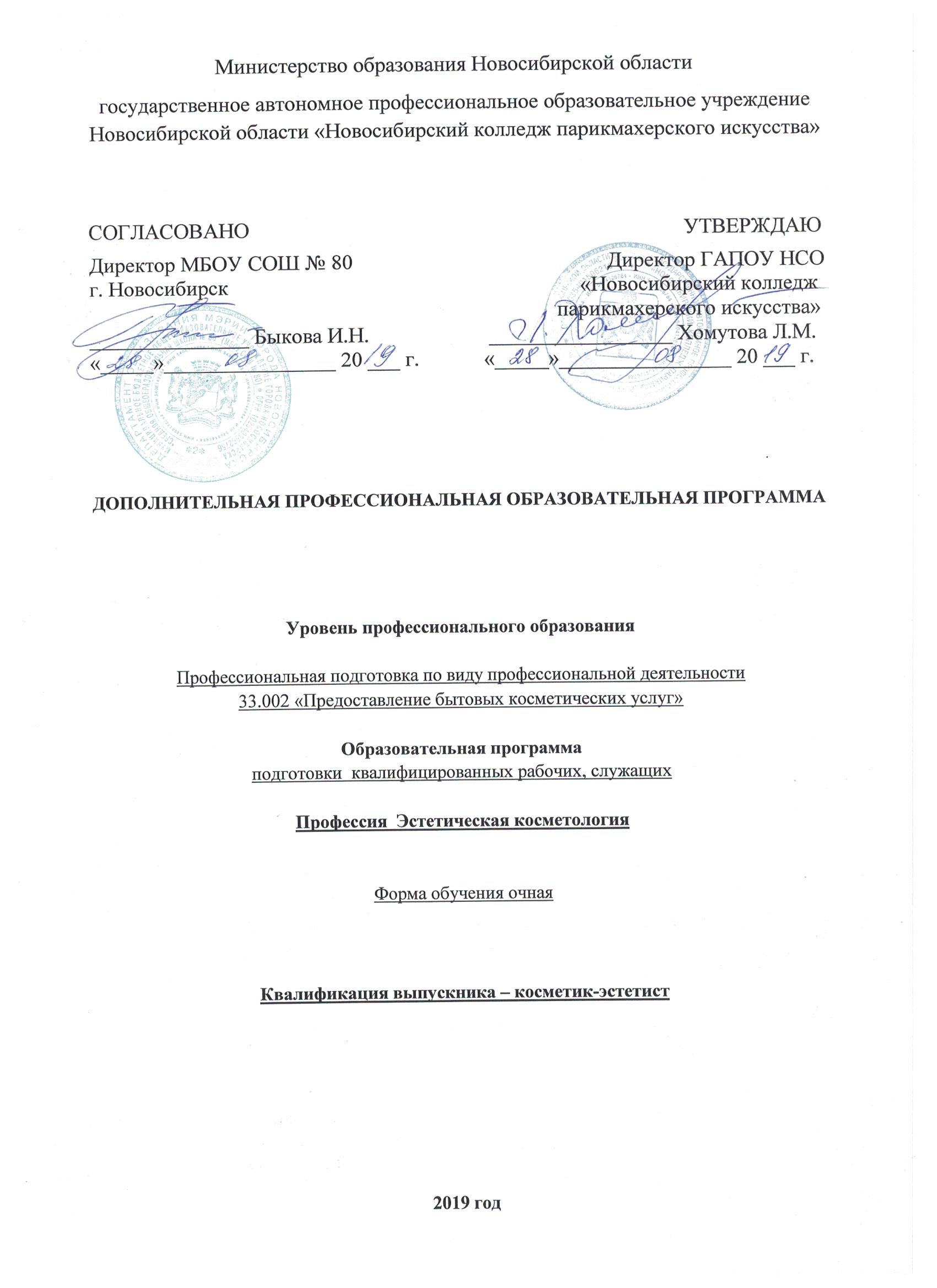 Содержание                                                                                                                                         Стр.Раздел 1. Общие положения								      3Раздел 2. Общая характеристика образовательной программы     	                             3Раздел 3. Характеристика профессиональной деятельности выпускника	                 3Раздел 4. Планируемые результаты освоения образовательной программы	                 4Раздел 5. Структура образовательной программы  			                            10      5.1.Рабочий учебный план						                            10      5.2. Календарный  учебный график					                            11Раздел 6. Содержание образовательной программы					    12Раздел 7. Условия реализации образовательной программы	                                        15      7.1. Требования к материально-техническому оснащению образовательной             программы								                            15      7.2. Требования к кадровым условиям реализации образовательной программы	     16Раздел 8. Разработчики образовательной программы	                                                    16РАЗДЕЛ 1. ОБЩИЕ ПОЛОЖЕНИЯ1.1. Настоящая дополнительная профессиональная образовательная программа «Эстетическая косметология», разработана в государственном автономном профессиональном образовательном учреждении Новосибирской области «Новосибирский колледж парикмахерского искусства» (далее – колледж) на основе профессионального стандарта «Специалист по предоставлению бытовых косметических услуг».Дополнительная профессиональная образовательная программа (далее – программа) определяет объем и содержание профессиональной подготовки по профессии Эстетическая косметология, планируемые результаты освоения программы, условия образовательной деятельности.Программа разработана для реализации профессиональной подготовки в рамках получения  среднего общего образования (предколледжная подготовка). 1.2. Нормативные основания для разработки программы:Федеральный закон от 29 декабря 2012 г. № 273-ФЗ «Об образовании в Российской Федерации»;Приказ Министерства образования и науки РФ за No499 от 01 июля 2013г. «Об утверждении Порядка организации и осуществления образовательной деятельности по дополнительным профессиональным программам»Приказ Министерства труда и социальной защиты Российской Федерации от 22.12.2014 г. № 1069н «Об утверждении профессионального стандарта «Специалист по предоставлению бытовых косметических услуг» (зарегистрирован Министерством юстиции Российской Федерации 29.01.2015, регистрационный № 35776).1.3. Перечень сокращений, используемых в тексте программы:ДПОП –  дополнительная профессиональная образовательная программа; МДК – междисциплинарный курс;ОПД – общепрофессиональная учебная дисциплина;ПМ – профессиональный модуль;ПС – профессиональный стандарт;ТД  – трудовое действие;ТФ  – трудовая функция.РАЗДЕЛ 2. ОБЩАЯ ХАРАКТЕРИСТИКА ОБРАЗОВАТЕЛЬНОЙ ПРОГРАММЫ Квалификация, присваиваемая  выпускникам программы: косметик-эстетист.Формы получения образования: в профессиональной образовательной организации. Форма обучения: очная.Объем образовательной программы, реализуемой на базе основного общего образования: 204  часа.Срок получения образования по образовательной программе, реализуемой на базе основного общего образования: 34 недели.Режим занятий: 1 раз в неделю 6 ч. в день (по субботам).РАЗДЕЛ 3. ХАРАКТЕРИСТИКА ПРОФЕССИОНАЛЬНОЙ ДЕЯТЕЛЬНОСТИ ВЫПУСКНИКА3.1. Область профессиональной деятельности выпускников: Область профессиональной деятельности, в которой выпускники, освоившие образовательную программу, могут осуществлять профессиональную деятельность: 33 Сервис, оказание услуг населению.3.2. Соответствие профессиональных модулей присваиваемым квалификациям РАЗДЕЛ 4. ПЛАНИРУЕМЫЕ РЕЗУЛЬТАТЫ ОСВОЕНИЯ ОБРАЗОВАТЕЛЬНОЙ ПРОГРАММЫ4.1. Трудовые функцииРАЗДЕЛ 5. СТРУКТУРА ПРОГРАММЫ5.1. Рабочий учебный план5.2 Календарный учебный графикРАЗДЕЛ 6. СОДЕРЖАНИЕ ОБРАЗОВАТЕЛЬНОЙ ПРОГРАММЫРаздел 1. Введение в профессиюТема 1.1. Санитарно-гигиенические требования в работе косметика-эстетиста.  Устройство рабочего места. Общие сведения о салонах красоты. Санитарные правила и нормы. Требования к содержанию салонов красоты. Виды косметических работ. Требования к размещению оборудования в салонах красоты.  Организация рабочего места косметика-эстетиста и проведение подготовительных и заключительных работ.Охрана труда и техника безопасности. Косметические инструменты, их типы и виды. Электроинструменты. Электрооборудование.  Правила эксплуатации оборудования.Понятие гигиены. Виды гигиены. Гигиена труда. Правила личной гигиены. Обеспечение инфекционной безопасности косметолога. Практические работы Инструктаж по санитарным правилам и нормам в салоне красоты. Инструктаж по охране труда и технике безопасности. Подготовка рабочего местаРаздел 2. Выполнение  косметического  массажа лица, шеи и зоны декольтеТема 2.1. Косметический  массаж лица, шеи и зоны декольтеПонятие дерматологии.  Ее роль в работе косметика-эстетиста. Дерматология и кожа. Строение кожи. Функции кожи. Классификация типов кожи. Анатомо-физиологические особенности кожи лица. Анатомо-физиологические особенности воротниковой зоны. Методы диагностики состояния кожи лица, шеи и зоны декольте.Распространенность заболеваний кожи. Возрастные особенности кожи.Порядок  заполнения диагностических карт.Виды косметических процедур (технологических процессов) для кожи лица и шеи: эстетические процедуры, депиляция, чистка лица, косметические массажи. Материалы для проведения базовых процедур. Дезинфекция и стерилизация инструментов и расходных материалов.Гигиенические и профилактические, косметические средства для кожи лица, шеи и зоны декольте.Принципы воздействия технологических процессов косметических услуг на кожу. Воздействие косметических услуг на кожу лица и шеи.Общие сведения о косметических программах. Виды комплексов  косметических услуг и порядок их выполнения.Общение с клиентом: правила, приемы и др.Порядок определения и согласования выбора программы косметических услуг.Порядок определения и согласования выбора комплекса косметических услуг.Основные санитарно-гигиенические требования к проведению массажа. Применение различных массажных средств при выполнении косметического массажа.Анатомические особенности строения человека, влияющие на массаж. Основные группы мышц лица и шеи человека. Воздействие массажа на организм. Основные показания и противопоказания  к проведению косметического массажа.Основные правила и последовательность проведения массажа лица, шеи и зоны декольте. Основные приемы массажа и массажные движения (поглаживание, растирание, разминание, вибрация). Массажные линии.Технология выполнения массажа воротниковой зоны.Технология выполнения лечебного массажа.Технология выполнения пластического массажа.Технология выполнения испанского массажа.Технология выполнения гигиенического массажа.Контроль технологического процесса массажа.Практические работы Анализ информационных материалов и составление сравнительно-диагностической таблицы «Возрастные особенности кожи лица и воротниковой зоны»Анализ общих сведений об косметических программах и комплексов  косметических услуг  и составление памятки мастераДиагностика состояния кожи (заполнение диагностических карт)Отработка техники массажных приемов на модели. Отработка выполнения массажа воротниковой зоны.Отработка выполнения лечебного массажа.Отработка выполнения пластического массажа.Отработка выполнения испанского массажа.Отработка выполнения гигиенического массажа.Раздел 3. Выполнение эстетических процедур по  уходу за кожей лица, шеи изоны декольтеТема 3.1. Гигиеническая чистка лица, шеи и зоны декольтеВиды гигиенической чистки лица, шеи и зоны декольте. Показания и противопоказания Основные санитарно-гигиенические требования при проведении гигиенической чистки лица, шеи и зоны декольте.Классификация косметических средств для ухода за кожей лица, шеи и зоны декольте. Косметологические инструменты, аппаратура для чистки лица; их характеристика и правила эксплуатации. Профессиональные методики очищения кожи лица, шеи и зоны декольте. Методы поверхностного и глубокого очищение кожи лица, шеи и зоны декольте. Подготовительный и заключительный этапы. Контроль технологического процесса чистки лица. Профилактический косметический уход за кожей лица, шеи и зоны декольте.Технология выполнения гигиенической чистки лица.Технология выполнения мануальной чистки лица Технология выполнения механической чистки лица Технология выполнения ультразвуковой  чистки лица Технология выполнения комбинированной чистки лицаТехнология выполнения вакуумной чистки лица Технология выполнения химической чистки  лица Технология выполнения современных видов аппаратной чистки лицаПрактические работы Составление памятки при выборе программы чистки лица, шеи и зоны декольте.Заполнение диагностических карт при чистке лица, шеи и зоны декольте.Составление плана проведения чистки лица, шеи и зоны декольте.Составление сравнительной таблицы по характеристикам чистки лица, шеи и зоны декольте.Отработка:  гигиенической, мануальной,  механической, ультразвуковой,  вакуумной  чистки лица, шеи и зоны декольте.Тема 3.2. Косметические маски для лица, шеи и зоны декольте Виды и назначение косметических масок. Классификация масок по типам кожи, по форме, по составу, по высыханию, по готовности, по воздействию на кожу. Классификация и характеристика косметических средств для наложения маски для лица, шеи и зоны декольте.Оценка состояния кожи, определение и согласование с клиентом индивидуальной программы косметических масок.Подбор профессиональных средств. Тестирование кожи. Показания и противопоказания.Характеристика инструментов и расходных материалов для наложения косметических масок; правила применения. Подготовительный и заключительный этапы. Технология нанесения различных масок на кожу лица, шеи и зоны декольте.Контроль технологического процесса наложения косметических масокКонсультирование клиента по выполнению косметических масок в домашних условияхПрактические работы Разработка индивидуальной программы косметических масок в соответствии с типом и состоянием кожи клиента Отработка выполнения альгинатных масок.Отработка выполнения увлажняющих масок.Отработка выполнения очищающих масок.Отработка выполнения питательных масок.Отработка выполнения омолаживающих масок.Отработка выполнения противовоспалительных масок.Отработка выполнения масок с лифтинг-эффектом.Отработка выполнения парафиновых масок.Отработка выполнения водорослевых масок.Раздел 4. Выполнение корректирующих процедур по уходу за лицом,  бровями и ресницамиТема 4.1. Окраска бровей и ресниц, коррекция формы бровейСанитарные правила и нормы, предъявляемые  к  содержанию помещения и оборудования при оказании услуг окрашивания бровей, ресниц, оформления бровей. Правила дезинфекции и стерилизации инструментов и зоны обслуживания при оказании услуг окрашивания бровей, ресниц, оформления бровей.  Уборка контактной зоныОхрана труда и техника безопасности при оформлении  бровей и ресницИнструменты, приспособления и препараты, применяемые при  оформлении  бровей и ресниц. Расчет норм расхода препаратов и времени  при  оформлении  бровей и ресниц. Требования к качеству  препаратов при  оформлении и окрашивании бровей и ресниц Подготовка рабочего места мастера по оформлению  бровей и ресницЦель коррекции бровей. Показания и противопоказания. Технология выполнения коррекции бровей в зависимости от типа лица.Виды колористических типов внешности. Способы подбора косметических средств согласно фототипу.Цель  окрашивания  бровей и ресниц. Показания и противопоказания.Технология окрашивания бровей и ресниц в зависимости от фототипа лица.Контроль технологического процесса окрашивания бровей, ресниц, оформления бровей. Ошибки при выполнении  оформления и окрашивания бровей и ресниц 	и меры их устранения. Правила ухода за бровями и ресницами после оформления и окрашивания. Заключительные работы по обслуживанию клиентов.Практические работы Составление плана проведения  услуг окрашивания бровей, ресниц, оформления бровей. Отработка технологии коррекции бровей.Отработка технологии  окрашивания  бровей.  Отработка технологии  окрашивания   ресниц.   Оценка результатов и осуществление коррекции процедуры.Тема 4.2. Эстетическая коррекция волосяного покрова лица, шеи  и зоны декольтеАнатомо-физиологические основы депиляции. Показания и противопоказания.Технологии удаления нежелательных волос различными способами. Виды аппаратов и их производители. Техника безопасности. Домашние виды депиляции. Уход после процедурыВосковая депиляция. Виды воска. Показания и противопоказания к проведению восковой депиляции. Технология выполнения восковой депиляции Сахарная депиляция (шугаринг). Средства проведения. Показания и противопоказания. Технология выполнения.Показания и противопоказания к проведению электроэпиляции. Техника безопасности при работе с аппаратами. Технология выполнения.Показания и противопоказания к проведению лазерной  эпиляции. Технология выполнения. Показания и противопоказания к проведению фотоэпиляции. Технология выполнения. Осложнения после проведения аппаратных видов депиляции. Контроль технологического процесса депиляцииПрактические работы Составление  плана последовательности  процедур депиляции.Анализ современных источников  и составление базы данных о способах выполнения процедур депиляции.Отработка  восковой депиляции лица, шеи  и зоны декольте.Отработка  сахарной депиляции лица, шеи  и зоны декольте. Отработка приемов электроэпиляции, фотоэпиляции лица, шеи  и зоны декольте.Выполнение процедуры биодепиляции нежелательных волос зон лица, временного удаления волос  горячим и теплым воском, а также сахаром на разных зонахРАЗДЕЛ 7. УСЛОВИЯ РЕАЛИЗАЦИИ ОБРАЗОВАТЕЛЬНОЙ ПРОГРАММЫ7.1. Требования к материально-техническому оснащению образовательной программыДля проведения занятий предусмотрены учебные кабинеты для проведения теоретических занятий по учебным дисциплинам  и междисциплинарным курсам и специальная лаборатория для проведения практических занятий и уроков учебной практики.  Оборудование учебного кабинета: посадочные места по количеству обучающихся; рабочее место преподавателя; учебно-наглядные пособия (демонстрационные образцы, муляжи заболеваний кожи лица, шеи и зоны декольте, таблицы по курсу и др.)техническая документация (комплекты инструкционно-технологических карт), учебно-методическая и справочная литература,дидактический и раздаточный материал по темам курса; цифровые образовательные ресурсы (ЦОР).Технические средства обучения: компьютер с лицензионным программным обеспечением, мультимедийный проектор, проекционный экран.Специальная лаборатория  оснащена оборудованием, учитывающим требования профессионального стандарта и соответствующим требованиям СанПиН 2.1.2.2631 – 10. «Санитарно-эпидемиологические требования к размещению, устройству, оборудованию, содержанию и режиму работы организаций коммунально-бытового назначения, оказывающих парикмахерские и косметические услуги»: рабочие места косметика по количеству обучающихся, включающие косметологическое кресло, зеркало, столик для инструментов и препаратов; раковина; тумбочки (шкафы) для хранения белья; стерилизаторы, бактерицидная лампа, воскоплав, лампа-лупа.Рабочие  места  специальной лаборатории обеспечиваются соответствующим инструментарием и принадлежностями: - инструменты, приспособления, принадлежности: косметологический комбайн, цифровой вапоризатор,  ультразвуковой аппарат (комбайн),  аппарат для вакуумной чистки лица,   прибор  для  броссажа,  дарсонваль  портативный,   косметологическая  стойка  с  функциями лифтинга, комплекты инструментов, аксессуары  для косметических услуг и др. - инвентарь: перчатки резиновые, ведро для уборки, совок для мусора, швабра–щетка.Основное и вспомогательное  оборудование7.2. Требования к кадровым условиям реализации образовательной программыРеализация программы обеспечивается педагогическими работниками колледжа, а также лицами, привлекаемыми к реализации образовательной программы на условиях гражданско-правового договора, в том числе из числа руководителей и работников организаций, направление деятельности которых соответствует области профессиональной деятельности, указанной в пункте 3.1 настоящей программы (имеющих стаж работы в данной профессиональной области не менее 3 лет).Квалификация педагогических работников колледжа отвечает квалификационным требованиям, указанным в профессиональном стандарте «Педагог профессионального обучения, профессионального образования и дополнительного профессионального образования», утвержденном приказом Министерства труда и социальной защиты Российской Федерации от 8 сентября 2015 г. № 608н.Педагогические работники, привлекаемые к реализации образовательной программы, имеют дополнительное профессиональное образование по программам повышения квалификации, в том числе в форме стажировки в организациях, направление деятельности которых соответствует области профессиональной деятельности, указанной в пункте 3.1 настоящей программы, и не реже 1 раза в 3 года с учетом расширения спектра профессиональных компетенций.РАЗДЕЛ 8. РАЗРАБОТЧИКИ ОБРАЗОВАТЕЛЬНОЙ ПРОГРАММЫОрганизация-разработчик:государственное   автономное   профессиональное   образовательное  учреждение Новосибирской области «Новосибирский колледж парикмахерского искусства»Разработчики:Код трудовой функцииНаименование  основных видов деятельности (трудовых функций)Наименование профессиональных модулейКвалификация:косметик-эстетистА/01.4Выполнение гигиенической чистки лица, шеи и зоны декольте различными способамиВыполнение гигиенической чистки лица, шеи и зоны декольтеосваиваетсяА/02.4Выполнение косметического массажа лица, шеи и зоны декольтеВыполнение косметического массажа лица, шеи и зоны декольтеосваиваетсяА/03.4Выполнение различных косметических масок для лица, шеи и зоны декольтеВыполнение различных косметических масок для лица, шеи и зоны декольтеосваиваетсяА/04.4Окраска бровей и ресниц, коррекция формы бровейВыполнение окрашивания и коррекции бровей и ресницосваиваетсяА/05.4Эстетическая коррекция волосяного покрова лица, шеи  и зоны декольте различными способамиВыполнение эстетической коррекции волосяного покрова лица, шеи  и зоны декольте осваиваетсяКод трудовой функцииФормулировка трудовой функцииОсваиваемые трудовые действияЗнания,      умения А/01.4Выполнение гигиенической чистки лица, шеи и зоны декольте различными способамиПодготовительные и заключительные работы по обслуживанию клиентовОценка состояния ко-жи, определение и согласование с клиентом вида гигиенической чисткиПодбор профессиональных Умения: Рационально организовывать рабочее место, соблюдать правила санитарии и гигиены, требования безопасностиПроизводить дезинфекцию и стерилизацию инструментов и расходных материаловПроизводить санитарно-гигиеническую, бактерицидную обработку рабочего местаИспользовать оборудование, приспособления, инструменты в соответствии с правилами эксплуатацииОпределять вид необходимой косметической услуги в соот-ветствии с состоянием кожи, возрастными особенностями и пожеланием клиентаОбъяснять клиенту целесообразность рекомендуемой косметической услугиСоблюдать технологию выполнения атравматической, вакуумной, механической, ультразвуковой и комбинированной чистки кожи лица и (или) шеи, зоны декольтеПрименять различные косметические средства при выполнении чистки кожиПодбирать индивидуальные программы по уходу за кожей ли-средств и препаратов для гигиенической чисткиТестирование кожиВыполнение чистки лица и (или) шеи, зоны декольте различными способамиКонсультирование клиента по уходу за кожей лица, шеи в домашних условиях с применением косметических средствца и (или) шеи, зоны декольте в домашних условиях с применением косметических средствПроизводить расчет стоимости оказанной услугиОбсуждать с клиентом качество выполненной услугиЗнания: Психология общения и профессиональная этика косметикаПравила, современные формы и методы обслуживания потребителяУстройство, правила эксплуатации и хранения применяемого оборудования, инструментовСостав и свойства косметических средств и используемых материаловНормы расхода косметических средств и используемых материаловОсновы анатомии, физиологии, гистологии кожи и ее придатковОбщие признаки кожных заболеваний, особенности аллергических реакций кожиВозрастные особенности кожиВиды гигиенических чисток лица, шеи и зоны декольте, показания и противопоказанияТехнология выполнения атравматической, вакуумной, механической, ультразвуковой и комбинированной чистки кожи лица и (или) шеи, зоны декольтеПравила оказания первой помощиСанитарно-эпидемиологические требования к размещению, устройству, оборудованию, содержанию и режиму работы организаций коммунально-бытового назначения, оказывающих парикмахерские и косметические услугиА/02.4Выполнение косметического массажа лица, шеи и зоны декольтеПодготовительные и заключительные работы по обслуживанию клиентовПодбор профессиональных средств и препаратов для косметического массажаОценка состояния кожи, определение и согласование с клиентом индивидуальной программы косметического массажаВыполнение различных видов косметического массажаКонсультирование клиента по выполнению косметического самомассажа лица, шеи, зоны декольте в домашних условияхУмения: Рационально организовывать рабочее место, соблюдать правила санитарии и гигиены, требования безопасностиПроизводить дезинфекцию и стерилизацию инструментов и расходных материаловПроизводить санитарно-гигиеническую, бактерицидную обработку рабочего местаИспользовать оборудование, приспособления, инструменты в соответствии с правилами эксплуатацииОпределять вид необходимой косметической услуги в соответствии с состоянием кожи, возрастными особенностями и пожеланием клиентаОбъяснять клиенту целесообразность рекомендуемой косметической услугиСоблюдать техники выполнения пластического, гигиенического, аппаратного массажа кожи лица и (или) шеи, зоны декольте, спа-массажа кожи лица и (или) шеи, зоны декольтеПрименять различные косметические средства при выполнении косметического массажаПроизводить расчет стоимости оказанной услугиОбсуждать с клиентом качество выполненной услугиЗнания:Психология общения и профессиональная этика косметикаПравила, современные формы и методы обслуживания потребителяУстройство, правила эксплуатации и хранения применяемого оборудования, инструментовСостав и свойства косметических средств и используемых материаловНормы расхода косметических средств и используемых материаловОсновы анатомии, физиологии, гистологии кожи и ее придатковОбщие признаки кожных заболеваний, особенности аллергических реакций кожиВозрастные особенности кожиВиды косметического массажа, показания и противопоказанияОсобенности и последовательность массажных приемов при выполнении пластического, гигиенического, аппаратного массажа, спа-массажа кожи лица и (или) шеи, зоны декольтеТехника выполнения пластического, гигиенического, аппаратного массажа, спа-массажа кожи лица и (или) шеи, зоны декольтеПравила оказания первой помощиСанитарно-эпидемиологические требования к размещению, устройству, оборудованию, содержанию и режиму работы организаций коммунально-бытового назначения, оказывающих парикмахерские и косметические услугиA/03.4Выполнение различных косметических масок для лица, шеи и зоны декольтеПодготовительные и заключительные работы по обслуживанию клиентовОценка состояния кожи, определение и согласование с клиентом индивидуальной программы косметических масокПодбор профессиональных средств и препаратов для косметических масокТестирование кожиНанесение различных косметических масокКонсультирование клиента по выполнению косметических масок в домашних условияхУмения: Рационально организовывать рабочее место, соблюдать правила санитарии и гигиены, требования безопасностиПроизводить дезинфекцию и стерилизацию инструментов и расходных материаловПроизводить санитарно-гигиеническую, бактерицидную обработку рабочего местаИспользовать оборудование, приспособления, инструменты в соответствии с правилами эксплуатацииОпределять вид необходимой косметической услуги в соответствии с состоянием кожи, возрастными особенностями и пожеланием клиентаОбъяснять клиенту целесообразность рекомендуемой косметической услугиСоблюдать технологию нанесения масок на кожу лица, шеи и зоны декольтеПрименять различные косметические средства при выполнении косметических масокПроизводить расчет стоимости оказанной услугиОбсуждать с клиентом качество выполненной услугиЗнания:Психология общения и профессиональная этика косметикаПравила, современные формы и методы обслуживания потребителяУстройство, правила эксплуатации и хранения применяемого оборудования, инструментовСостав и свойства косметических средств и используемых материаловНормы расхода косметических средств и используемых материаловОсновы анатомии, физиологии, гистологии кожи и ее придатковОбщие признаки кожных заболеваний, особенности аллергических реакций кожиВозрастные особенности кожиВиды косметических масок для кожи лица, шеи и зоны декольте; показания, противопоказанияТехнология нанесения косметических масокПравила оказания первой помощиСанитарно-эпидемиологические требования к размещению, устройству, оборудованию, содержанию и режиму работы организаций коммунально-бытового назначения, оказывающих парикмахерские и косметические услугиA/04.4Окраска бровей и ресниц, коррекция формы бровейПодготовительные и заключительные работы по обслуживанию клиентовПодбор профессиональных средств и препаратов для проведения окраски и оформления бровей, ресницВыполнение окраски бровей, ресниц различными способамиВыполнение коррекции формы бровей различными способамиКонсультирование клиента по окраске и оформлению бровей, ресниц в домашних условияхУмения: Рационально организовывать рабочее место, соблюдать правила санитарии и гигиены, требования безопасностиПроизводить дезинфекцию и стерилизацию инструментов и расходных материаловПроизводить санитарно-гигиеническую, бактерицидную обработку рабочего местаИспользовать оборудование, приспособления, инструменты в соответствии с правилами эксплуатацииПодбирать индивидуальную форму бровей в соответствии с формой лица и особенностями внешности клиентаОбъяснять клиенту целесообразность рекомендуемой косметической услугиПодбирать краситель в соответствии с пигментом волос бровей и ресницПроводить тест на аллергическую реакцию кожиСоблюдать технологию окраски бровей, ресницВыполнять коррекцию формы бровей при помощи косметического пинцета, горячего воска, с помощью нитиПроизводить расчет стоимости оказанной услугиОбсуждать с клиентом качество выполненной услугиЗнания:Психология общения и профессиональная этика косметикаПравила, современные формы и методы обслуживания потребителяУстройство, правила эксплуатации и хранения применяемого оборудования, инструментовСостав и свойства косметических средств и используемых материаловНормы расхода косметических средств и используемых материаловОсновы анатомии, физиологии, гистологии кожи и ее придатковКолористические типы внешности, формы лица и формы бровейВизуальные эффекты при изменении формы и цвета бровей и ресницТехнология окраски бровей, ресницТехника коррекции формы бровей при помощи косметического пинцета, горячего воска, с помощью нитиПравила оказания первой помощиСанитарно-эпидемиологические требования к размещению, устройству, оборудованию, содержанию и режиму работы организаций коммунально-бытового назначения, оказывающих парикмахерские и косметические услугиA/05.4Эстетическая коррекция волосяного покрова лица, шеи и зоны декольте различными способамиПодготовительные и заключительные работы по обслуживанию клиентовОценка состояния волосяного покрова, определение и согласование с клиентом способа проведения косметической услугиПодбор профессиональных средств и препаратов для проведения косметической услугиТестирование кожиВыполнение восковой, механической коррекции волосяного покрова, шугарингаКонсультирование клиента по уходу за кожей после проведенной коррекции волосяного покрова в домашних условияхУмения: Рационально организовывать рабочее место, соблюдать правила санитарии и гигиены, требования безопасностиПроизводить дезинфекцию и стерилизацию инструментов и расходных материаловПроизводить санитарно-гигиеническую, бактерицидную обработку рабочего местаИспользовать оборудование, приспособления, инструменты в соответствии с правилами эксплуатацииОпределять вид необходимой косметической услуги в соответствии с состоянием волосяного покрова, возрастными особенностями и пожеланием клиентаОбъяснять клиенту целесообразность рекомендуемой косметической услугиСоблюдать технологию выполнения восковой, механической коррекции волосяного покрова, шугарингаПрименять различные косметические средства при выполнении коррекции волосяного покроваПроизводить расчет стоимости оказанной услугиОбсуждать с клиентом качество выполненной услугиЗнания:Психология общения и профессиональная этика косметикаПравила, современные формы и методы обслуживания потребителяУстройство, правила эксплуатации и хранения применяемого оборудования, инструментовСостав и свойства косметических средств и используемых материаловНормы расхода косметических средств и используемых материаловОсновы анатомии, физиологии, гистологии кожи и ее придатковОбщие признаки кожных заболеваний, особенности аллергических реакций кожиВозрастные особенности кожиВиды эстетической коррекции волосяного покрова лица, шеи, зоны декольте, показания и противопоказанияТехнология выполнения восковой коррекции волосяного покрова лица и (или) шеи и зоны декольтеТехнология выполнения механической коррекции волосяного покрова лица и (или) шеи и зоны декольтеТехнология выполнения шугарингаПравила оказания первой помощиСанитарно-эпидемиологические требования к размещению, устройству, оборудованию, содержанию и режиму работы организаций коммунально-бытового назначения, оказывающих парикмахерские и косметические услугиИндексНаименование разделов, темВсего часовВ том числеВ том числеФорма контроляИндексНаименование разделов, темВсего часовЛекцииПрактич. занятия Форма контроля123456Р.1 Раздел 1. Введение  в профессию 1266Т. 1.1.Тема 1.1. Санитарно-гигиенические требования в работе косметика-эстетиста.  Устройство рабочего места1266Р.2Выполнение  косметического  массажа лица, шеи и зоны декольте844242ЗачетТ. 2.1 Тема 2.1. Косметический  массаж лица, шеи и зоны декольте844242Р.3Выполнение эстетических процедур по  уходу за кожей лица, шеи и зоны декольте603030ЗачетТ. 3.1Гигиеническая чистка лица, шеи и зоны декольте321818Т. 3.2Косметические маски для лица, шеи и зоны декольте241212Р.4Выполнение корректирующих процедур по уходу за лицом,  бровями и ресницами482424ЗачетТ. 4.1Окраска бровей и ресниц, коррекция формы бровей241212Т. 4.2Эстетическая коррекция волосяного покрова лица, шеи  и зоны декольте241212Итого 204102102№ п/пНаименование оборудования1Стерилизатор (воздушный или паровой)2Ультрафиолетовая камера 3Стерилизатор кварцевый (гласперленовый) высокотемпературный4Облучатель-рециркулятор воздуха ультрафиолетовый бактерицидный6Вапоризатор7Аппарат УЗ-чистки8Многофункциональный косметический комбайн11Кушетка многофункциональная12Стул косметический13Контейнер для дезинфекции инструментов14Столик косметический  на колесиках№ п/пФИОУченая степень, должность, место работы1Алферова Людмила Сергеевнаруководитель рабочей группы, заместитель директора по учебно-производственной работеЧлены рабочей группыЧлены рабочей группы2Супрун Елена Владимировнамастер производственного обучения по специальности «Эстетическая косметология»  1 КК3 Черницкая Наталья Владимировна методист, ВКК